Диктант Победы – 2022 в городском округе Спасск-Дальний!В России 3 сентября состоялось важное мероприятие, посвященное военным страницам истории нашей страны — Диктант Победы. В 2022 году международная акция проходила в четвертый раз и была призвана не только проверить знания участников, но и сплотить граждан РФ вокруг актуальных современных событий.Наш город является традиционным участником акции. В этом году для очного участия была организована площадка на базе МБОУ «Центра образования «Интеллект». В 14.00 на территории школы было людно: собрались школьники, волонтеры, педагоги и почетные гости. Акция началась с торжественной линейки. Под звуки марша победителиипризерыСпартакиады молодежи допризывного возраста внесли Государственный флаг Российской Федерации. Торжественно звучал Гимн России. Со словами приветствия к школьникам обратились почетные гости: Колот А.В., секретарь местного отделения партии Единая Россия по Спасскому городскому округу и Спасскому муниципальному району иКокоуллин С. А., подполковник полиции в отставке, член общественного совета при МО МВД Спасский.Диктант Победы проходил в учебных кабинетах. Участникам показали видеоролик с поздравлениями, пояснили процедуру заполнения бланков (как на экзамене!) и все приступили к работе. После проведения акции многие молодые люди отметили, что некоторые вопросы (без вариантов ответов) были довольно сложные и обязательно нужно «погрузиться» в далекие, но важные для истории Родины события!Активную позицию при проведении Акции проявили волонтеры, они даже успели взять несколько интервью у участников Диктанта. Участники отметиливажность такого события именно для молодого поколения и считают, что акциядаёт возможностьоценить историческую культуру граждан страны, уровень исторической памяти народа.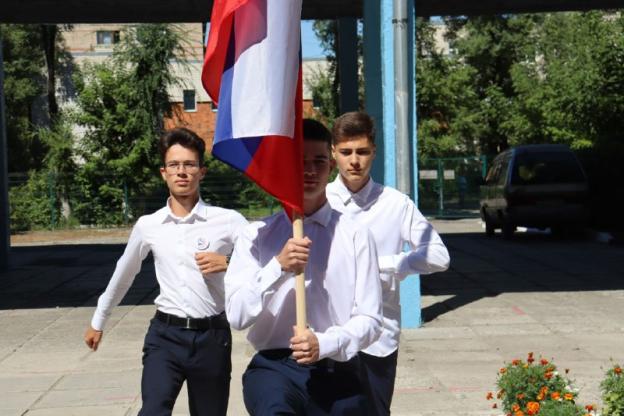 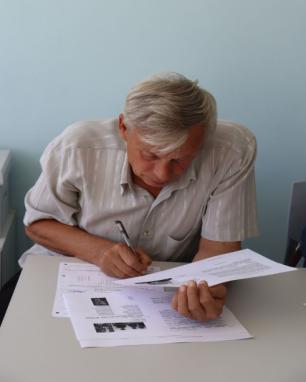 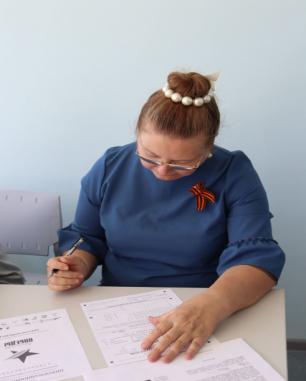 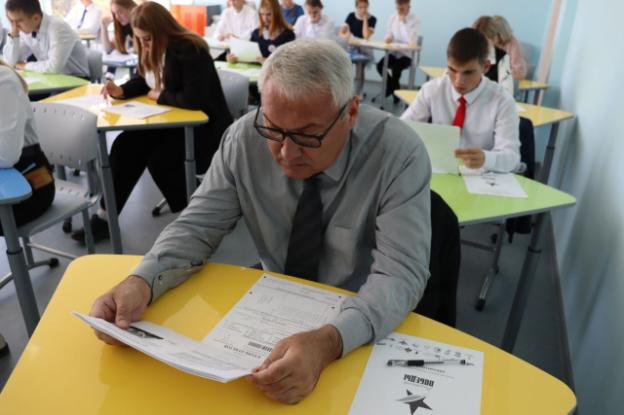 